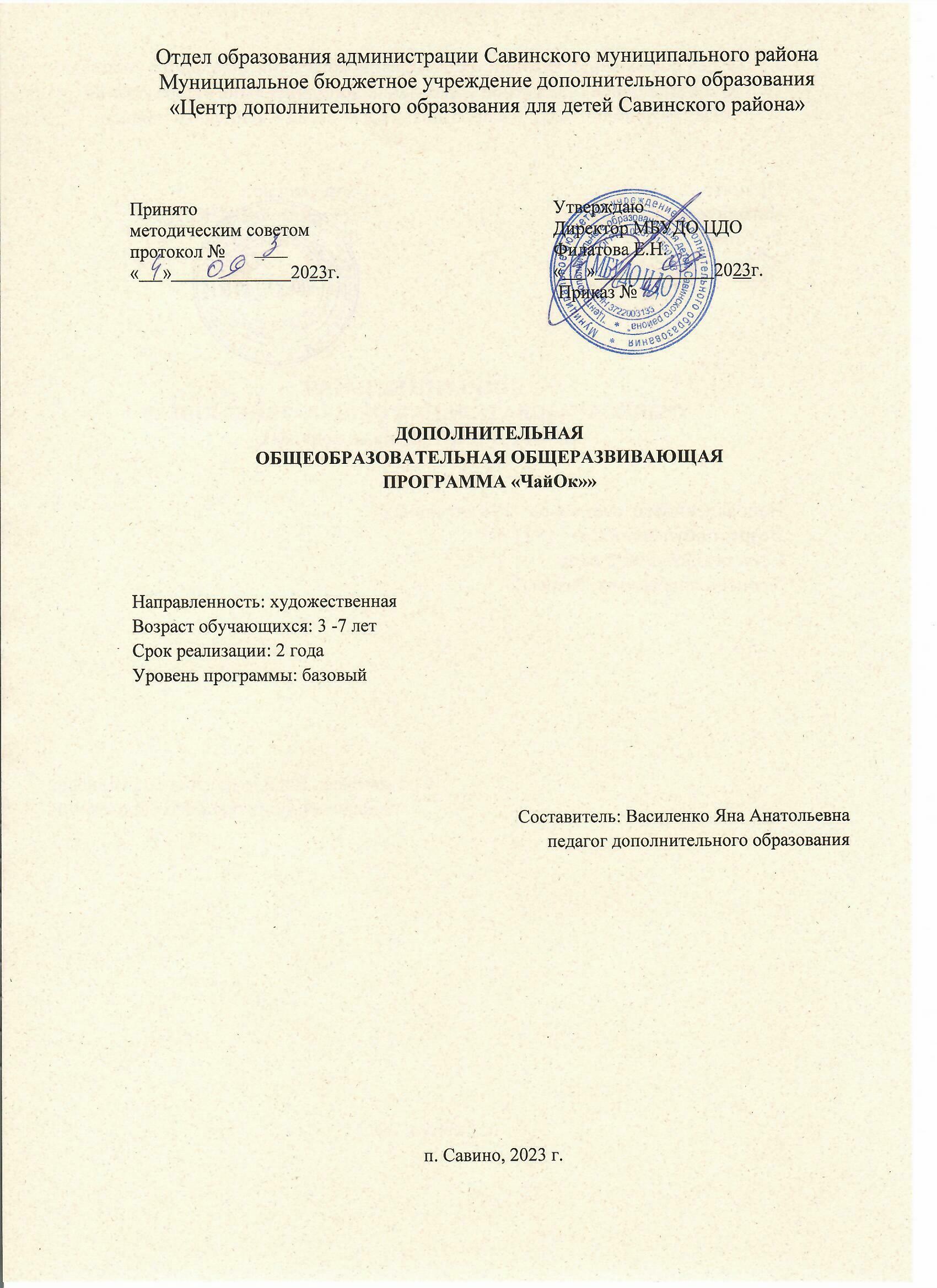 Пояснительная запискаТанцевальное искусство - это мир красоты движения, звуков, световых красок, костюмов, то есть мир волшебного искусства. Особенно привлекателен и интересен этот мир детям. Танец обладает скрытыми резервами для развития и воспитания детей. Соединение движения, музыки и игры, одновременно влияя на ребенка, формируют  его эмоциональную сферу, координацию, музыкальность и артистичность, делают его движения естественными и красивыми. На занятиях танцами дети развивают слуховую, зрительную, мышечную память, учатся благородным манерам. Воспитанник познает многообразие танца: классического, народного, бального, современного и др. Танцевальное искусство воспитывает коммуникабельность, трудолюбие, умение добиваться цели, формирует эмоциональную культуру общения. Кроме того, оно развивает ассоциативное мышление, побуждает к творчеству.      Необходимо продолжать развивать у дошкольников творческие способности,  заложенные природой. Музыкально-ритмическое творчество может успешно развиваться только при условии целенаправленного руководства со стороны педагога, а правильная организация и проведение данного вида творчества помогут ребенку развить свои творческие способности.     Новизна настоящей программы заключается в том, что в ней интегрированы такие направления, как ритмика, хореография, музыка, пластика, сценическое движение, даются детям в игровой форме и адаптированы для дошкольников. Ее отличительными особенностями является: активное использование игровой деятельности для организации творческого процесса – значительная часть практических занятий. Педагогическая целесообразность программы заключается в поиске новых импровизационных и игровых форм. Актуальность программы. Важно, чтобы в этот непростой период у ребенка появилось достойное, интересное занятие и рядом был педагог, способный увлечь творчеством, приобщить его к коллективу, воспитать художественный вкус и привить интерес к современной танцевальной культуре «хип-хоп». Этот стиль - символ современной молодежной культуры, который всегда будет оставаться актуальным. Отличительной особенность. Программа является синтез видов и форм хореографического обучения, создание интегрированной модели обучения, акцент ставится на изучение современной хореографии. Так же отличительной особенностью данной программы является объединение в ней разных танцевальных направлений: старой («Oldschool») и новой («NewSchool» ) школы. На первой ступени обучения больше времени уделяется основам улично-современного танца.Новизна программы. Сейчас наиболее востребованным видом современной хореографии является такое танцевальное направление как хип-хоп, которое включает в себя множество стилей и подвидов, совмещая также в себе и основы любой хореографии. Все они очень динамичны, но в то же время имеют свою очередность и подразумевают под собой хорошее или минимальное владение телом, подвижность и хорошо развитую координацию. Хип-хоп танцы в городах становятся все более популярными и имеют серьезное будущее. Хип-хоп дает много возможности для импровизации и самовыражения. Иногда легкий и плавный, иногда жесткий и агрессивный – этот танец всегда найдет своих истинных поклонников. Хипхоперы – это яркое поколение современной молодежи, которая свободно выражает свои эмоции с помощью уличных танцев. Хип-хоп – это выбор смелых и неординарных молодых людей.Педагогическая целесообразность программы объясняется  основными принципами, на которых основывается вся программа. Это гармоничное сочетание взаимосвязи воспитания, обучения и развития ребенка  в соответствие с новыми образовательными стандартами; принцип  взаимосвязи эстетического воспитания с хореографической и физической подготовкой, что способствует развитию: социальной и творческой активности, расширению музыкального кругозора, формированию эстетического вкуса, повышается культурный уровень, повышается самооценка, развивается дисциплинированность, воспитывается потребность в самопознании и саморазвитии, формируется здоровый образ жизни.Цель программы- приобщение детей к искусству улично-современного танца, развитие их художественного вкуса, потребностей и интересов, имеющих общественно значимый характер в молодежной культуре посредством занятий в танцевальном коллективе. Научить основам двух школ («Oldschool» и «NewSchool» ), а также умению импровизировать. Основными задачами  педагогической деятельности данной программы являются:Обучающие:обучить основам хореографического искусства;сформировать практические умения и навыки;дать определенные теоретические знания;научить владеть собственным телом, используя заложенные в нем способности;научить правильно двигаться под музыку, передавая ее особенности: ритм, темп, смысл, характер.дать необходимые знания актерского мастерства;научить самостоятельно пользоваться полученными практическими навыками и теоретическими знаниями.2.   Развивающие:развить координацию движений, чувство ритма, эмоциональность, образное мышление, память;развить гибкость, пластичность;развить физическую выносливость и активность;развить творческую инициативу и потенциал каждого обучающегося.3.	Воспитательные: сформировать нравственную культуру;воспитать чувство коллективизма, взаимопомощи, единства;воспитать трудолюбие, дисциплину, внутреннюю организованность и чувство ответственности;воспитать любовь к искусству и гармоничное восприятие мира;сформировать эстетический вкус.воспитывать стремление к здоровому образу жизни.Срок реализации программы – 2 годаВозраст обучающихся: 3-8 лет.Программа предназначена для обучающихся, не имеющих медицинских противопоказаний для занятий хореографией. Группы формируются по возрастному признаку. Набор детей производиться в начале учебного года. Планируемые результаты освоения программы.     В  результате проделанной работы  дети проявляют  стойкий интерес и потребность  к музыкально-ритмическим занятиям, осваивается  необходимый объём движений классического, народного, бального танцев, а также танцев современного  направления. У них формируется  основа культуры движения, красивая осанка. Более совершенным становится чувство ритма. Дети   понимают ориентировку на себе – правая рука (нога), левая рука (нога), и от себя – (направо, налево, вперёд, назад). Они   хорошо ориентируются в пространстве зала и выполняют различные построения и перестроения: в колонну, в шеренгу, по диагонали, врассыпную, по линии танца, противоходом и т.д.   У детей появляются такие личностные качества, как уверенность, целеустремлённость, активность, желание показать свои достижения зрителям. Меняется  и протекание психических процессов: отмечается сосредоточенность, устойчивость внимания, улучшение запоминания и воспроизведения, проявление творческого воображения. 2.1  Ожидаемые результаты и способы их проверки.          В соответствии с поставленными целями и задачами образовательной программы  танцевального кружка «Сюрприз» после освоения  содержания программы ожидаются следующие результаты.Дошкольник будет знать:музыкальные размеры, темп и характер музыки;хореографические названия изученных элементов;требования к внешнему виду на занятиях;знать позиции ног.Воспитанник будет уметь:воспроизводить заданный ритмический рисунок хлопками;владеть корпусом во время исполнения движений;ориентироваться в пространстве;координировать свои движения;исполнять хореографический этюд в группе.Итоговое занятие проводится в форме концерта.  Концерт является основной и конечной формой контроля знаний, умений, навыков и творческой самореализации дошкольников.Формы занятий - учебные занятия, практические занятия, показательные занятия, беседы, открытые занятия, постановочная работа, репетиции, выступления, тренинги, творческие отчеты, просмотр видеозаписей.Режим занятий – 1 раза в неделю по 2 часа. Через каждые 30 минут занятия делается 10-ти минутный перерыв. Способы проверки результативности:Начальная диагностика в начале обучения в форме собеседования или зачета по теории и практического зачета;промежуточная аттестация после первого полугодия  в форме показательных занятий, творческих работ, защиты рефератов и презентаций и т.д.итоговая аттестация в виде отчетном концерте концертные выступления;участие в конкурсах разного уровня.Учебно-тематический план (Первый год обучения)Содержание программы (Первый год обучения)Вводное занятие. Знакомство с учениками. Игровой тренинг «Давайте познакомимся». Знакомство детей с учебным помещением, его оборудованием. Техника безопасности на занятиях. Входная диагностика. Просмотр фото, видеоматериалов коллектива.Основные движенияИспользуются с целью развития координации, выразительности движений, гибкости, силы мышц ног и туловища. Все хореографические упражнения являются прекрасным средством формирования осанки и культуры движений. Изучение движений разминки, из которых составляются различные разминочные комплексы. Каждый комплекс может выполняться от 2 до 6 месяцев.Поклон-приветствие. Понятие осанка. Постановка корпуса. Позиции ног – I естественная, II, III, VI.Позиции рук  - на талии, внизу, вверху, подг., I, II, III.Хлопки в ладоши – простые и ритмические. Положение рук: перед собой, вверху, внизу, справа и слева на уровне головы.Положения головы. Прямо, наклоны вверх-вниз; вправо и влево, повороты вправо и влево. «Кукушечка».Поднимание на полупальцы по VI позиции. «Пружинка» - легкое приседание. По 1, по 2, по 4, по 8. Чередование с подъемом на полупальцы.«Мячик» - прыжки по VI позиции. Прыжок на два такта, затем на один такт и четыре и более прыжков на один такт.Упражнения для рук и кистей. «Дельфинчик», «Ветер в ладоши» и др.Упражнение для плеч. Поднимание-опускание плеч (совместное и поочередное), круговые движения. Изоляция от корпуса.Положение рук: на поясе и внизу. «Мельница » - круговые движения прямыми руками вперед и назад, двумя – поочередно и по одной.Понятия: «птичка», «утюжок», «флажок». «Птичка» - оттянутый носок вперед, в стороны. «Утюжок» - стопа сокращена, вынос ноги на пятку вперед и в стороны. «Флажок» - поднимание ноги до колена с натянутой стопой.Наклоны корпуса вперед с прямой спиной и в стороны с поворотом головы вправо и влево. Исполняться наклоны могут как по VI позиции, так и по II невыворотной позиции.Притопы в небольшом приседании на месте и в продвижении.Тройные притопы с остановкой.Логика поворотов вправо и влево. Повороты по четырем точкам шагами на месте – по четыре, по два шага в каждую точку. Азбука музыкального движенияИзучаются рисунки танца. Движения исполняются в соответствии с музыкой. При смене характера музыки, меняется направление рисунка, вид движения. Дети приучаются следовать за характером музыки, ее темпом и ритмическим рисунком.Ходьба: бодрая, спокойная, на носках, на пятка, высокий шаг в разном темпе и ритме.Бег – легкий, широкий (стелящийся), острый.Прыжковые движения на месте, с продвижением вперед. ПодскокиГалоп боковой, вперед по 3 позиции.«Строевые упражнения» являются средством организации занимающихся и целесообразного их размещения в классе. Строевые упражнения способствуют развитию умений ориентироваться в пространстве: самостоятельно находить свободное место в классе, перестраиваться в круг, становиться в пары и друг за другом, строиться в шеренгу и колонну, в несколько кругов.Танцевально-образные движенияПредставляют собой сочетание основных движений с имитацией разнообразных действий, с имитацией поведения птиц, зверей и т.д.Отработка умений выразить в импровизации свое образное представление в движениях, связанных с образом зверей, птиц, людей разных профессий (например: кузнец, вышивальщица, водитель, художник), явлений природы и неодушевленных предметов.Танцевальные шаги в образах: журавля, лисы, кошки, мышки, медведя, птиц, слона и т.д.Изображение неодушевленных предметов и явлений: море, волны, деревья, цветы; едем на машине, косим траву, поезд едет, самолет летит, ракета стартует и т.д.Во время работы над образом прорабатываются:Движения (гармония движений рук, ног, головы и корпуса, выражающей образ, действие, чувства).Позы (устойчивое выразительное положение).Ракурсы (положение исполнителя в позе на определённое количество градусов – относительно точки восприятия зрителя (эпольман, анфас, профиль)).Жесты (устойчивое положение или движение, несущее на себе конкретную образную нагрузку).Мимика (отражение всех движений души, тончайшие оттенки внутреннего мира человека, течение его мысли, внезапная или последовательная смена настроения).Партерная гимнастикаУпражнения:упражнение на подвижность голеностопного сустававытягивание и сокращение стопы;круговые движения стопой;упражнение на развитие шага«Боковая растяжка»«Растяжка с наклоном вперед»«Часы»упражнения развивающие подвижность тазобедренного сустава:«Неваляшка»«Passe' с разворотом колена»упражнение на развитие гибкости«лодочка»;«складочка»;«колечко»;упражнение на укрепление позвоночника«День — ночь»«Змейка»«Рыбка»«Самолетик»упражнение на развитие и укрепление брюшного пресса«ступеньки»;«ножницы»;упражнение на развитие выворотности ног«Звездочка»«Лягушка»Танцуем, играяУпражнения, игры и метрСильные доли и такт:Здесь используются упражнения и игры с акцентированием сильных долей такта при меняющихся музыкальных размерах (2\4, 3\4, 4\4).Сильные доли, слабые доли и музыкальный размер:Здесь используются упражнения и игры на соотношение резких и спокойных движений с сильными и слабыми долями музыки. «Большая прогулка»Упражнения, игры и фразировка. «Воспроизведи стих», «Повтори», «Метро».Соотношение движений с музыкальной фразой (муз. размеры 2\4, 3\4, 4\4)Соотношение движений с музыкальным предложением (муз. размеры 2\4, 3\4, 4\4)Соотношение движений с музыкальным периодом (муз. размеры 2\4, 3\4, 4\4)Упражнения, игры и темп. «Если весело живётся, делай так», «Поймай ритм»Сохранение темпа движения во время музыкальной паузыСоотношение темпа движения с постепенно изменяющимся темпом музыкиСоотношение резко меняющегося темпа музыки с хореографическим движениемУскорение и замедление темпа движения в 2 раза при неизменном музыкальном темпеУпражнения, игры и динамика. «Игровой модный рок», «Встаньте в круг по ...», «Запрещённое движение», «Музыкальные обручи», «Печатная машинка».Соотношения резко меняющейся силы музыкального звучания с хореографическим движениемСоотношение усиления и ослабления силы звучания музыки с хореографическим движениемУпражнения, игры и характер музыкального произведения. «Оркестр», «Качающиеся обручи»Соотношение характеров музыки и движенияПостановочно-репетиционная работаПри постановке танца большое внимание уделяется развитию активного детского творчества, детской фантазии. В процессе занятий нужно дать возможность для самостоятельной работы учеников, научить детей мыслить самостоятельно, приобщить детей к сотрудничеству. Постановке танца предшествует работа над образом (этюдная работа). Это развивает творческую инициативу ребят, помогает им понять характер танцевальных образовОткрытые мероприятия для родителей, концерты Открытые занятия проводятся 3 раза в год – октябрь, декабрь и май. По  мере подготовки детей, они участвуют в концертах студии (декабрь, апрель) и в школьных праздничных концертах. Каждое мероприятие заканчивается небольшим мероприятием с родителями (игры, конкурсы).Итоговое занятиеПроводится в игровой форме совместно с родителями. Демонстрация фильма о детях, состоящего из фото, видеоматериалов. Предоставление результатов диагностики родителям. Учебный план (Второй год обучения)Учебно - тематический план (Второй год обучения)Содержание программы (Второй  год обучения)Вводное занятие Содержание программы первого года обучения, обсуждение целей, постановка задач на год. Инструктаж по правилам поведения обучающихся, охране труда и пожарной безопасности. Беседа на тему «Танец и его история».Подготовительные упражненияПравила исполнения подготовительных упражнений.Практическая часть: постепенный разогрев мышц: упражнения для шеи, плеч, рук и кистей, ног и стоп. Упражнения для развития гибкости корпуса. Упражнения для быстрой фиксации тела, методом сокращения мышц.ГимнастикаПравила исполнения гимнастических упражнений. Критерии хорошего исполнения упражнений. Практическая часть:упражнения на укрепления мышц спины, упражнения на улучшение гибкости позвоночника, упражнения на укрепления мышц рук, упражнения для укрепления и гибкости мышц ног, упражнения для укрепления мышц пресса ноги на скамье, упражнения на силу мышц спины и брюшного прессаАзбука музыкального движенияСовершенствование ритмичности – умение создавать, выявлять и воспринимать ритм. Теоретическое освоение понятий «мелодия и движение», «темп», «ритм», «музыкальный размер». Правила и логика перестроений из одних рисунков в другие.Практическая часть: музыкально – пространственные упражнения: определение бита в музыки квадрат, яма. Определение вступления, кульминация, финал.  Упражнения на освоение перестроений из одного рисунка в другой.Основы Хип-ХопаБеседа на тему «Что такое Хип-Хоп? История его возникновения и развития». Правила постановки позиции ног, корпуса. Освоение базовых движений. Просмотр видеовыступления Хип-Хоп команды «Project818».Практическая часть :изучение постановка корпуса, ног и головы. Основы понятия «Кач(грув)».Выполнение упражнений:Кач лесенкой Кач коленный (грув).Лягушка.Кач корпус по кругу, грудной кач. Кач в переходах, прыжковой. Степ под бит. Степовые прыжки.Степ проходка. Ускоренный степ. Прыжок крест. Оборотные прыжки. СкакалкаОсновы Street danceБеседа на тему: Что такое «Streetdance? История его возникновения и развития». Техника исполнения элементов Streetdance. Просмотр видеозаписей улично-современных  танцев.Практическая часть:изучение направления Локинг (Locking).Его основы, зарождения и законодатели.Выполнение упражнений:«Scoo B Doo»«Knee Drop»«Leo Walk»«Up Lock»«Jazz split»«Pimp Walk»Практическая часть:изучение направления Поппинг (Popping)Его основы, зарождения и законодатели.«Puppet»«Waving»«Gliding»«King Tat»«Slow Motion»«Animtion»Основы эстрадного танцаБеседа на тему «Истоки и история развития эстрадного танца».  Теория. Особенности эстрадного танца.Практические занятия: позиции рук, простейшие композиции. Работа рук, тела, головы, корпуса, в разных направлениях эстрадного танца, движения по диагонали.Основы актерского мастерстваБеседа на тему «Что такое театральное искусство?». Работа над сценическими образами.Практические занятия:упражнения на развития актерских навыков.Театрализованные игры:«Перевоплощение»;«Птички»;«Ритмопластика»;Посещение соревнований (battle),концертовПрактическая часть:просмотр соревнований (battle) иконцерта в занятия, выпадающие в каникулярное время: осенью и весной. Обсуждение просмотра.  Постановочная и репетиционная работаПрактическая часть:Примерный репертуар постановочной работы: Хип-Хоп танец «Банда»Streetdance «Инь - Янь».эстрадный танец «Тени».Репетиционная работа – отработка танцевальных элементов для выступлений.Итоговые  занятия включают в себя промежуточную аттестацию (в конце первого полугодия в форме показательного занятия) и итоговую аттестацию (в конце учебного года в форме показательного занятия).Диагностический инструментарий Механизм определения результативностиМетодическое обеспечение программыВидеоматериалы: шоу-балет  Аллы Духовой "Тодес" (Todes). Attention 2014. Показательное выступление Хип-Хоп команды «Jabbawockeez» и «Project818».Информационный материал:статьи на тему: «История культуры Хип-Хопа», «Webdancer.ru» , «DanceDB».История Хип-Хоп танцев - Trix-Family, эволюция танца в современной культуре.Иллюстрации: положения рук и ног при выполнении элементов Брейкинга. Фото  как прогрессировал Хип-Хоп от oldschool до newstyle,разновидности костюмов большинства стилей уличных танцев.Методическая литература: Улично-современный танец. Программа для хореографических отделений школ искусств.Композиция урока и методика преподавания улично-современного танца.Условия реализации программыМатериально-техническое обеспечение программы:просторное помещение, оборудованное зеркалами;паркетное или другое специальное покрытие;каждый ребенок должен иметь обязательную  одежду  и  обувь  для  занятия;музыкальный центр;аудиотека;видеоматериалы: - презентации;- концерты танцевальных коллективов и ансамблей;- танцевальные телепередачи;- видео уроки.Организация учебно – воспитательного процессаОбязательным методическим компонентом программы, способствующим развитию и повышению культурного уровня обучающихся, является участие обучающихся (коллектива) в различных народных и детских праздниках, фестивалях, конкурсах, культурных мероприятиях.Участие в данных мероприятиях развивает у обучающихся творческий потенциал, коммуникативные качества, на основе взаимоподдержки и взаимовыручки. Подготовка и участие в этих проектах воспитывают в детях целеустремленность, самостоятельность, терпение, трудолюбие, формируют социальную активность.Воспитанию любви к хореографическому творчеству помогает посещения профессиональных хореографических коллективов и детских ансамблей.При реализации программы используются различные методы:Словесный (объяснение, инструктаж, беседа);Пояснительно - показательный (при прохождении новой темы);Наглядный (демонстрация упражнений);Репродуктивный (копирование и отработка элементов);Исследовательский (при подготовке детьми индивидуальных творческих проектов).А так же:метод комбинированных движений, переходящих в небольшие учебные этюды; метод коллективного творчества;метод объяснения;метод заучивания;метод многократного повторения всевозможных движений;метод расклада, обуславливающийся следующими задачами:- проработка и закрепление пройденного программного материала; - раскрытие индивидуальности обучающихся через творческое самовыражение; - воспитание художественного вкуса; - создание хореографических композиций; - выявление и развитие способностей обучающихся;- развитие техничности. Список литературы для педагога:Вавиленко Л.И. «Методическая разработка «Импровизация, как средство развития лексики при постановке танца в современной хореографии» (http://ru.calameo.com/read/001920720334de0e75e7a)Богданов Г. Работа над танцевальной речью. «Я вхожу в мир искусств»  №4-2006.Бочкарева Н.И. Ритмика и хореография: Учебно-методический комплекс для хореографических отделений школ искусств, КГАКиИ 2000-101С.Буйлова Л.Н. Жизнь в танце. Внешкольник №10-2001.Субботинский Е.В. «Ребенок открывает мир», Москва, 1991.Конорова Е.В. «Эстетическое воспитание средствами хореографическогоискусства», Москва 1953.Судейский информационный справочник - учебно-методическое пособие Общероссийской танцевальной организации(ОРТО) Федерации современных танцев России, издание 2-е, переработанное и дополненное. «Вестник танцевальной жизни» - официальное издание танцевального совета Unesco  в России.Литература для детей:Володина О.В. Самоучитель клубных танцев Фанк, Транс, Хаус. Феникс 2005-155с.Ботгомер Пол. Учимся танцевать. – М.: Экмсмо-пресс, 2008. .Браиловская Л.В. Самоучитель по танцам.- Ростов-на-Дону.: Феникс, 2012.Школа танцев «Svetix» - 5 сборников.№ п/пРазделы, темыТеорияПрактикаВсего часовМониторинг Вводное занятие1-1Входная диагностикаОсновные движения41014Наблюдение, опрос, промежуточная диагностика.Оценка качества исполнения, составление индивидуальных рекомендаций.Азбука музыкального движения4812Наблюдение, опрос, промежуточная диагностика.Оценка качества исполнения, составление индивидуальных рекомендаций.Танцевально-образные движения268Наблюдение, опрос, промежуточная диагностика.Оценка качества исполнения, составление индивидуальных рекомендаций.Партерная гимнастика268Наблюдение, опрос, промежуточная диагностика.Оценка качества исполнения, составление индивидуальных рекомендаций.Танцуем, играя4812Наблюдение, опрос, промежуточная диагностика.Оценка качества исполнения, составление индивидуальных рекомендаций.Постановочно-репетиционная работа2810Открытые занятия.Концерты.Открытые мероприятия для родителей, концерты-66Наблюдение.Итоговое занятие1-1Итоговая диагностикаВсего205272№СодержаниеКоличество часов№Содержание1Вводное занятие22Подготовительные упражнения63Гимнастика 64Азбука музыкального движения65Основы Хип-Хопа186Основы Street dance107Основы эстрадного танца148Основы актерского мастерства89Постановочная и репетиционная работа1610Посещение соревнований (battle), концертов411Итоговые занятия412Открытые занятия2Итого72№Название раздела,темаКоличество часовКоличество часовКоличество часовФормы организации занятийФормы контроляФормы контроля№Название раздела,темаВсегоТеорияПрак-тикаФормы организации занятийФормы контроляФормы контроля1Вводное занятиеВводное занятиеВводное занятиеВводное занятиеВводное занятиеВводное занятиеВводное занятие1.1.Вводное занятие22БеседаНачальная диагностикаНачальная диагностика2Подготовительные упражненияПодготовительные упражненияПодготовительные упражненияПодготовительные упражненияПодготовительные упражненияПодготовительные упражненияПодготовительные упражнения2.1.Постепенный разогрев мышц20,51,5Учебное занятиеНаблюдениеНаблюдение2.2.Упражнения на напряжение и расслабление мышц тела.20,51,5Учебное занятиеНаблюдениеНаблюдение2.3.Упражнения для развития гибкости корпуса.20,51,5Учебное занятиеНаблюдениеНаблюдение2.4.Упражнения для быстрой фиксации тела.20,51,5Учебное занятиеНаблюдениеНаблюдение3ГимнастикаГимнастикаГимнастикаГимнастикаГимнастикаГимнастикаГимнастика3.1.Упражнения на укрепления мышц спины.20,51,5Учебное занятиеНаблюдениеНаблюдение3.2.Упражнения на улучшение гибкости позвоночника.20,51,5Учебное занятиеНаблюдениеНаблюдение3.3.Упражнения на укрепления мышц рук20,51,5Учебное занятиеНаблюдениеНаблюдение3.4.Упражнения для укрепления и гибкости мышц ног.20,51,5Учебное занятиеНаблюдениеНаблюдение3.5.Упражнения для укрепления мышц пресса ноги на скамье20,51,5Учебное занятиеНаблюдениеНаблюдение3.6.Упражнения на силу мышц спины и брюшного пресса20,51,5Учебное занятиеНаблюдениеНаблюдение4Азбука музыкального движенияАзбука музыкального движенияАзбука музыкального движенияАзбука музыкального движенияАзбука музыкального движенияАзбука музыкального движенияАзбука музыкального движения4.1.Определение бита в музыки Квадрат, яма.20,51,5Учебное занятиеУчебное занятиеНаблюдение4.2.Определение вступления, кульминация, финал.20,51,5Учебное занятиеУчебное занятиеНаблюдение4.3.Упражнения на освоение перестроений из одного рисунка в другой20,51,5Учебное занятиеУчебное занятиеНаблюдение5Основы Хип-ХопаОсновы Хип-ХопаОсновы Хип-ХопаОсновы Хип-ХопаОсновы Хип-ХопаОсновы Хип-ХопаОсновы Хип-Хопа5.1.Что такое «Хип-Хоп? История его возникновения и развития»22-ЛекцияЛекцияОпрос5.2.Позиции ног, постановка корпуса 20,51,5Учебное занятиеУчебное занятиеНаблюдение5.3.Освоение базовых движений.Кач в сторону20,51,5Учебное занятиеУчебное занятиеНаблюдение5.4.Кач лесенкой20,51,5Учебное занятиеУчебное занятиеНаблюдение5.5.Кач коленный (грув).Лягушка.20,51,5Учебное занятиеУчебное занятиеНаблюдение5.6.Кач корпус по кругу, грудной кач.20,51,5Учебное занятиеУчебное занятиеНаблюдение5.7.Кач в переходах, прыжковой.20,51,5Учебное занятиеУчебное занятиеНаблюдение5.8.Степ под бит. Степовые прыжки.20,51,5Учебное занятиеУчебное занятиеНаблюдение5.9.Степ проходка. Ускоренный степ.20,51,5Учебное занятиеУчебное занятиеНаблюдение5.10.Соединение пройденного материала в единую комбинацию2-2Практическое занятиеПрактическое занятиеЗачет5.11.Прыжок крест20,51,5Учебное занятиеУчебное занятиеНаблюдение5.12.Оборотные прыжки. Скакалка20,51,5Учебное занятиеУчебное занятиеНаблюдение5.13.Показательное выступление Хип-Хоп команды «Project818».211Просмотр видеозаписейПросмотр видеозаписейБеседа5.14.Итоговое занятие первого полугодия «Хип-Хоп танец».2-2Показательное занятиеПоказательное занятиеПромежуточная аттестация6Основы Street danceОсновы Street danceОсновы Street danceОсновы Street danceОсновы Street danceОсновы Street danceОсновы Street dance6.1.Что такое «Streetdance? История его возникновения и развития»211Учебное занятиеУчебное занятиеБеседа, Наблюдение6.2.Изучение направления Локинг (Locking).20,51,5Учебное занятиеУчебное занятиеНаблюдение6.3.Упражнение «Scoo B Doo»20,51,5Учебное занятиеУчебное занятиеНаблюдение6.4.Упражнение«Knee Drop»20,51,5Учебное занятиеУчебное занятиеНаблюдение6.5.Упражнение «Leo Walk»20,51,5Учебное занятиеУчебное занятиеНаблюдение6.6.Упражнение «Up Lock»20,51,5Учебное занятиеУчебное занятиеНаблюдение6.7.Упражнение «Jazz split»20,51,5Учебное занятиеУчебное занятиеНаблюдение6.8.Упражнение «Pimp Walk»20,51,5Учебное занятиеУчебное занятиеНаблюдение6.9.Изучение направленияПоппинг (Popping)20,51,5Учебное занятиеУчебное занятиеНаблюдение6.10.Упражнение«Waving»20,51,5Учебное занятиеУчебное занятиеНаблюдение6.11.Упражнение «Gliding»20,51,5Учебное занятиеУчебное занятиеНаблюдение6.12.Упражнение «King Tat»20,51,5Учебное занятиеУчебное занятиеНаблюдение6.13.Упражнение «Slow Motion»20,51,5Учебное занятиеУчебное занятиеНаблюдение6.14.Упражнение «Puppet»2-2Практическое занятиеПрактическое занятиеЗачет6.15.Упражнение «Animtion»22-Просмотр видеозаписейПросмотр видеозаписейОбсуждение7Основы эстрадного танцаОсновы эстрадного танцаОсновы эстрадного танцаОсновы эстрадного танцаОсновы эстрадного танцаОсновы эстрадного танцаОсновы эстрадного танца7.1.«Истоки и история развития эстрадного танца».Особенности эстрадного танца22-БеседаБеседаАнкетирование7.2.Позиции рук в эстрадном танце20,51,5Учебное занятиеУчебное занятиеНаблюдение7.3.Работа рук, тела, головы, корпуса, в разных направлениях эстрадного танца20,51,5Учебное занятиеУчебное занятиеНаблюдение7.4.Движения по диагонали20,51,5Учебное занятиеУчебное занятиеНаблюдение7.5.Простейшие элементы эстрадного танца2-2Практическое занятиеПрактическое занятиезачет7.6.Простейшие композиции2-2ПостановкаПостановкаНаблюдение7.7.Поддержки в эстрадном танце20,51,5Учебное занятиеУчебное занятиеНаблюдение8Основы актерского мастерстваОсновы актерского мастерстваОсновы актерского мастерстваОсновы актерского мастерстваОсновы актерского мастерстваОсновы актерского мастерстваОсновы актерского мастерства8.1.«Что такое театральное искусство?»211ЛекцияЛекцияТестирование8.2.Упражнения «Перевоплощение»; «Птички»2-1ИграИграНаблюдение8.3.«Ритмопластика211Учебное занятиеУчебное занятиеНаблюдение8.4.Работа над сценическими образами2-2Практическое занятиеПрактическое занятиеЗачет9Постановочная и репетиционная работаПостановочная и репетиционная работаПостановочная и репетиционная работаПостановочная и репетиционная работаПостановочная и репетиционная работаПостановочная и репетиционная работаПостановочная и репетиционная работа9.1.Постановка танца «Банда»6-6Постановочная работаПостановочная работаНаблюдение9.2.Постановка танца «Инь-Янь»6-6Постановочная работаПостановочная работаНаблюдение9.3.Постановка танца «Тени»6-6Постановочная работаПостановочная работаНаблюдение9.4.Репетиции8-6Репетиционная работаРепетиционная работа10Итоговые занятияИтоговые занятияИтоговые занятияИтоговые занятияИтоговые занятияИтоговые занятияИтоговые занятия10.1.Итоговое занятие первого полугодия «Истоки Хип-Хопа».2-2Показательное занятиеПоказательное занятиеПромежуточная аттестация10.2.Итоговое занятие учебного года«Движение»Показательное занятиеПоказательное занятиеИтоговая аттестация11Посещение соревнований (battle),концертовПосещение соревнований (battle),концертовПосещение соревнований (battle),концертовПосещение соревнований (battle),концертовПосещение соревнований (battle),концертовПосещение соревнований (battle),концертовПосещение соревнований (battle),концертов11.1.Посещение соревнований (battle),концертов4-4Просмотры спектаклейПросмотры спектаклейОбсуждение, анализироване12.Открытое занятиеОткрытое занятиеОткрытое занятиеОткрытое занятиеОткрытое занятиеОткрытое занятиеОткрытое занятие12.1.«БазаХип-Хопа» и «StreetDance»2-2Открытое занятиеАнализАнализФ.И.ОбучаюшегосяПоказатели Показатели Показатели Показатели Ф.И.ОбучаюшегосяКоординация движений1Эмоциональное восприятие2Техника исполнения танцевальных элементов3Теоретические Знания4КритерииКоординация движений    Высокий уровень оценки – обучающийся хорошо знает и применяет виды техник в классическом, народном, эстрадном танцах, и справляется со сложными комбинированными и координационными упражнениями.   Оптимальный уровень оценки – у обучающихся не всегда присутствует точность движений в сложных комбинациях и слиянии различных видов техник.   Низкий уровень оценки – обучающийся не может согласовать движения различных частей тела в усложненных комбинированных упражнениях.Эмоциональное восприятиеВысокий уровень оценки – обучающийся отзывчив, музыкален, ярко выражены театрально-сценические способности.   Оптимальный уровень оценки – обучающийся не так ярко отзывчив в самовыражении и раскрепощении в сценическом образе.Низкий уровень оценки – обучающийся не эмоционален, скован в выражении своих движений и чувств.Техника исполнения танцевальных упражнений.    Высокий уровень оценки – обучающийся с точностью исполняет элементы в продолжительной танцевальной связке, с большой выносливостью.    Оптимальный уровень оценки – обучающийся хорошо выполняет танцевальные элементы, но не достаточно грамотен и вынослив.Низкий уровень оценки – у обучающегося не всегда хватает выносливости выполнить технически правильно танцевальные упражнения.Теоретические знания   Высокий уровень оценки – обучающийся хорошо знает все виды движений, их названия и примеры исполнений.   Оптимальный уровень оценки - обучающийся хорошо знает все названия движений, но не может грамотно выполнить их.Низкий уровень оценки – обучающийся не знает названий и способа показа упражнений.КритерииКоординация движений    Высокий уровень оценки – обучающийся хорошо знает и применяет виды техник в классическом, народном, эстрадном танцах, и справляется со сложными комбинированными и координационными упражнениями.   Оптимальный уровень оценки – у обучающихся не всегда присутствует точность движений в сложных комбинациях и слиянии различных видов техник.   Низкий уровень оценки – обучающийся не может согласовать движения различных частей тела в усложненных комбинированных упражнениях.Эмоциональное восприятиеВысокий уровень оценки – обучающийся отзывчив, музыкален, ярко выражены театрально-сценические способности.   Оптимальный уровень оценки – обучающийся не так ярко отзывчив в самовыражении и раскрепощении в сценическом образе.Низкий уровень оценки – обучающийся не эмоционален, скован в выражении своих движений и чувств.Техника исполнения танцевальных упражнений.    Высокий уровень оценки – обучающийся с точностью исполняет элементы в продолжительной танцевальной связке, с большой выносливостью.    Оптимальный уровень оценки – обучающийся хорошо выполняет танцевальные элементы, но не достаточно грамотен и вынослив.Низкий уровень оценки – у обучающегося не всегда хватает выносливости выполнить технически правильно танцевальные упражнения.Теоретические знания   Высокий уровень оценки – обучающийся хорошо знает все виды движений, их названия и примеры исполнений.   Оптимальный уровень оценки - обучающийся хорошо знает все названия движений, но не может грамотно выполнить их.Низкий уровень оценки – обучающийся не знает названий и способа показа упражнений.КритерииКоординация движений    Высокий уровень оценки – обучающийся хорошо знает и применяет виды техник в классическом, народном, эстрадном танцах, и справляется со сложными комбинированными и координационными упражнениями.   Оптимальный уровень оценки – у обучающихся не всегда присутствует точность движений в сложных комбинациях и слиянии различных видов техник.   Низкий уровень оценки – обучающийся не может согласовать движения различных частей тела в усложненных комбинированных упражнениях.Эмоциональное восприятиеВысокий уровень оценки – обучающийся отзывчив, музыкален, ярко выражены театрально-сценические способности.   Оптимальный уровень оценки – обучающийся не так ярко отзывчив в самовыражении и раскрепощении в сценическом образе.Низкий уровень оценки – обучающийся не эмоционален, скован в выражении своих движений и чувств.Техника исполнения танцевальных упражнений.    Высокий уровень оценки – обучающийся с точностью исполняет элементы в продолжительной танцевальной связке, с большой выносливостью.    Оптимальный уровень оценки – обучающийся хорошо выполняет танцевальные элементы, но не достаточно грамотен и вынослив.Низкий уровень оценки – у обучающегося не всегда хватает выносливости выполнить технически правильно танцевальные упражнения.Теоретические знания   Высокий уровень оценки – обучающийся хорошо знает все виды движений, их названия и примеры исполнений.   Оптимальный уровень оценки - обучающийся хорошо знает все названия движений, но не может грамотно выполнить их.Низкий уровень оценки – обучающийся не знает названий и способа показа упражнений.КритерииКоординация движений    Высокий уровень оценки – обучающийся хорошо знает и применяет виды техник в классическом, народном, эстрадном танцах, и справляется со сложными комбинированными и координационными упражнениями.   Оптимальный уровень оценки – у обучающихся не всегда присутствует точность движений в сложных комбинациях и слиянии различных видов техник.   Низкий уровень оценки – обучающийся не может согласовать движения различных частей тела в усложненных комбинированных упражнениях.Эмоциональное восприятиеВысокий уровень оценки – обучающийся отзывчив, музыкален, ярко выражены театрально-сценические способности.   Оптимальный уровень оценки – обучающийся не так ярко отзывчив в самовыражении и раскрепощении в сценическом образе.Низкий уровень оценки – обучающийся не эмоционален, скован в выражении своих движений и чувств.Техника исполнения танцевальных упражнений.    Высокий уровень оценки – обучающийся с точностью исполняет элементы в продолжительной танцевальной связке, с большой выносливостью.    Оптимальный уровень оценки – обучающийся хорошо выполняет танцевальные элементы, но не достаточно грамотен и вынослив.Низкий уровень оценки – у обучающегося не всегда хватает выносливости выполнить технически правильно танцевальные упражнения.Теоретические знания   Высокий уровень оценки – обучающийся хорошо знает все виды движений, их названия и примеры исполнений.   Оптимальный уровень оценки - обучающийся хорошо знает все названия движений, но не может грамотно выполнить их.Низкий уровень оценки – обучающийся не знает названий и способа показа упражнений.КритерииКоординация движений    Высокий уровень оценки – обучающийся хорошо знает и применяет виды техник в классическом, народном, эстрадном танцах, и справляется со сложными комбинированными и координационными упражнениями.   Оптимальный уровень оценки – у обучающихся не всегда присутствует точность движений в сложных комбинациях и слиянии различных видов техник.   Низкий уровень оценки – обучающийся не может согласовать движения различных частей тела в усложненных комбинированных упражнениях.Эмоциональное восприятиеВысокий уровень оценки – обучающийся отзывчив, музыкален, ярко выражены театрально-сценические способности.   Оптимальный уровень оценки – обучающийся не так ярко отзывчив в самовыражении и раскрепощении в сценическом образе.Низкий уровень оценки – обучающийся не эмоционален, скован в выражении своих движений и чувств.Техника исполнения танцевальных упражнений.    Высокий уровень оценки – обучающийся с точностью исполняет элементы в продолжительной танцевальной связке, с большой выносливостью.    Оптимальный уровень оценки – обучающийся хорошо выполняет танцевальные элементы, но не достаточно грамотен и вынослив.Низкий уровень оценки – у обучающегося не всегда хватает выносливости выполнить технически правильно танцевальные упражнения.Теоретические знания   Высокий уровень оценки – обучающийся хорошо знает все виды движений, их названия и примеры исполнений.   Оптимальный уровень оценки - обучающийся хорошо знает все названия движений, но не может грамотно выполнить их.Низкий уровень оценки – обучающийся не знает названий и способа показа упражнений.